北美中文作家协会2019年贵州采风报名我会在成功地组织了福建、湖南、广西三地的采风活动后，正组织  2019年贵州采风活动，现在向所有活跃会员征集报名。六盘水，号称中国凉都，山奇水秀，气候宜人，容民族风情和喀斯特地貌风光为一体的旅游别具一格。喀斯特自然风貌、古文化遗址、30多个民族灿烂的民俗民风和民间文化，犹如颗颗明珠镶嵌在这块乌蒙大地。因采风团人员名额有限，请报名从速。报名从即日起，至2019年4月22日截止。报名请使用申请表，申请表见附件1。收齐报名表后，理事会决定采风团名单。采风时间2019年7月22日至31日，共10天（暂定）。采风行程具体的采风活动有待与接待单位商定，但是重点在贵州六盘水市。行程可能是：贵阳——黄果树瀑布——六盘水——贵阳。在六盘水活动的初步安排，见附件2。接待单位六盘水市外宣部门和文联。采风团团员要求须是活跃团员。活跃团员为现在完成缴纳团费的团员。身体健康，能耐受中等强度的步行和爬山活动。全程参加采风活动，不得临时或中途离团。采风期间，每人负责撰写一篇与采风内容相关的散文随笔，每篇一千字左右，题目自定。要求当天晚上提交，《侨报》于第二天发表。采风结束后，在3个月内每人完成1万至1.5万字文章，内容自定，但是须与采风地有关。费用到达和离开贵阳的旅费由采风团成员自理。在贵州境内的采风考察及食宿交通费用由接待单位负责。如果采风后文章结集出版，费用由接待单位负责。报名联络请填好报名表，在2019年4月22日前送到如下电邮地址：aacw@chinapress.net如有问题和建议，请联络如下人员：赵仁方（学术部副主任）：frankzhaoo@gmail.com蔡维忠（秘书长）：wcai@optonline.net附件报名表“北美中文作家协会中国凉都六盘水采风计划”采访点初版安排北美中文作家协会 2019年4月10日北美中文作家协会2019年贵州采风报名表请填好报名表，在2019年4月22日前送到如下电邮地址：aacw@chinapress.net“北美中文作家协会中国凉都六盘水采风计划”采访点初版安排六枝特区六枝特区报梭戛生态博物馆岩脚古镇郎岱古镇 牂牁江落别 1.六枝特区报梭戛生态博物馆1998年中国(中挪合建)第一家生态博物馆落户梭戛。该博物馆由原生状态的梭戛12个村寨及建在陇戛寨脚的资料信息中心组成。资料信息中心圆石垒砌咸的寨门伸出两只精壮的牛角状饰物，气势不凡；进入大门，抬望眼，便是一组民风淳朴的民族建筑，杉木结构的房子嵌着花格子窗户，这是当地民居的“再版”，茅草顶屋脊加厚堆高别是一番风味……集信息搜集整理、资料文物展示和接待功能为一体的信息中心除了要向观众、游客介绍即将参观的特定文化的基本情况外，还将告诉人们作为一名观众或游客的行为要求，以及他们将要看到和经历什么，然后顺着山道便可进入陇戛苗寨。2.岩脚古镇岩脚古镇始建于明朝洪武年间，曾是连接川、滇、黔三省的古驿站，素有“小荆洲”之称。近年来，岩脚镇以“提升古镇文化内涵、打造生态旅游古镇、建设独树一帜的魅力乡村、充分发挥镇园一体的功效”为城镇发展构想,按照“规划引领、政府引导、社会投入、项目支撑、市场立体、镇园结合”的独有小城镇运作模式,不等不靠,大量吸引社会资金投入小城镇开发,紧紧依托华润循环经济园区,以新城区开发、廻龙溪旅游打造、古镇文化旅游提升、大健康旅游项目引入、乡村旅游建设、扩展商贸集散体量等为载体,将岩脚打造成产城一体“宜居、宜游、宜业、宜购”的“小而特、小而富、小而精、小而美”的旅游景观型特色示范小城镇。在岩脚古镇，沿着休闲廊道前行，河边栈道已然成型，清澈的河水蜿蜒流淌，两侧青山翠绿、杨柳依依，满眼的田园风光，美不胜收。3.郎岱古镇  郎岱长期属朝廷“管外”。清前为陇氏土司地，称郎岱官司。民国2年（1913年）改郎岱厅为郎岱县，为县治。郎岱镇文化源远流长，道光七年（1827年），士绅张懋德等人针对本朝“同知无设学例”的情况，理直气壮地逐级上奏，终于争取到朝廷允许设置“额定弟子员十二，禀十五人，增十五人，岁、科试皆入文生十二人，岁试入武生六人，学政一，裁永宁教谕，补授厅试”的诏谕。2006年8月又被省列为历史文化名镇。郎岱镇作为历史古镇，郎岱镇有着较为丰富的景物、景观，以夜郎文化旅游园和牂牁江风景名胜区为主的旅游业是该镇今后的支柱产业。境内有东山紫气、南岳飞仙、西陵晚渡、北驿文峰、铁锁雄关、云盘古树等众多景区景点4.牂牁江   古老而神秘的牂牁江，久藏深闺鲜为人知。夜郎、牂牁，因司马迁在《史记》中写下：“夜郎者，临牂牁江，江广百余步，足以行船”的名句而闻名于世、令人神往。据介绍，六枝特区牂牁江风景区风景秀丽、民风淳朴、古夜郎文化神秘，旅游资源丰富，集旅游观光、民俗考察、寻幽探险休闲渡假为一体的综合性旅游胜地。1995年，六枝特区牂牁江风景名胜区成为贵州省级风景名胜区。
　　牂牁江景区位于六枝西部，系珠江流域、北盘江水系。六枝牂牁江源于司马迁史记："夜郎者，临牂牁江，江广百余步，足以行船"。景区不单拥有牂牁江，还拥有牂牁寨、祭王寨、大补王寨、小补王寨、阿女寨、木城村；老王山、九层山、子王坟、月亮洞；摩岩石刻，母系社会的女阴图腾,古驿道、石驿站、古井、古城墙，郎岱古镇、茅口古镇，有传说是夜郎王夏宫的南极山；有木城碑，有 "文武官员至此下马"的古碑等以及出土的"青铜夜郎钟"，有在老王山绝壁月亮洞中发掘的传说是夜郎王、王妃的遗骸和陪葬的白玉拱桥、陶釜以及散落在民间的宫廷银质针线盒、青铜手镯、青铜洒杯、石兵器等文物。还有着夜郎王 择都、选妃，被诱杀等等优美悲壮的传说。江景区四面崇山峻岭，悬崖陡壁，唯有形似布袋口的打铁关一条路，大有“一夫当关、万夫莫开”之势，历来都是家兵必争之地。宽宽的牂牁江，从千山万壑中奔腾而过，冲刷而成的奇岩怪石形成一道道独特的风景，赤壁峡谷、白玉峡谷、金条峡谷、玄武石峡谷、双猫守江峡谷，雄奇险峻。是夜郎王室后裔的木城村，家家煮酒、户户熬糖，浓郁的木城布依风情，加上热带蔗林风光异国情调，使牂牁景区充满了神秘诱人的色彩，是六枝特区海拔最高和海拔最低而又充满传奇色彩的风景名胜区。是牂牁古国和夜郎古国都邑寻房、猎奇探险、攀岩漂流，冬季旅游领略布依风情的最佳胜地。 5.落别    落别风光之美，美在天然，大自然以其鬼斧神工、精心雕凿，使这里集中了无数奇山丽水，在方圆十多公里的土地上形成了“瀑布成群、溶洞成串，星潭棋布，奇峰汇聚”的六盘水乃至贵州的自然景观。 落别坝湾一带的布依山寨，是一个语言、服饰、民间文化、挑花、蜡染、织锦、节日、礼仪等方面都保持了布依传统习俗及文化风情的地方，是六枝特区东部一个具有浓郁地方特色的人文景观处，已接待日本、英国、美国、荷兰、俄罗斯等国际旅游团290余人次，每当客人到来，身着艳丽盛装的布依姑娘手捧葫芦向客人敬上醇美的“老根酒”，并向国外友人表演了富有地方特色的《竹筒舞》、《铙钹舞》、《花包舞》等布依民间舞蹈，给中外游客留下美好而深刻的印象。民族节日有布依族的正月三十“油团节”、三月三、牧童节、六月六、尝新节和彝族的火把节等节日。六月六是布依族最隆重的传统节日。这天，布依村村寨 寨，喜气洋洋，祭祀神农及寨神。举行对歌、唢呐、花包等民间文化艺术及飞石打靶、抓羊子、母鸡护蛋等传统体育活动，成千上万的布依男女青年身着节日盛装，手拎竹箫，口吹木叶聚集山寨的民间文化活动场地，手拉手围成大大小小的圆圈同跳铜鼓舞、唢呐舞，有的三五成群相距数米进行赶表，对唱情歌，歌声婉转幽怨，真挚感人。“赶表”是布依男女青年谈情说爱的一种社交活动，布依族称为“朗哨”、“朗貌”，赶表一般都是在六月六等节日和赶场天进行，常以“对唱情歌”等方式进行交往，往往玩到月挂树梢，才依依不舍的离去。盘州市1.乌蒙大草原    2.娘娘山        3.哒啦仙谷      1.乌蒙大草原景区简介乌蒙大草原位于盘县乌蒙镇与坪地彝族乡境内，于2000年被评为贵州省省级风景名胜区，于2016年被评为贵州省省级旅游度假区，是贵州省生态体育（国家）公园和“100个旅游景区”重点建设项目之一。景区海拔2000米至2857米，是西南地区面积最大、海拔最高的天然草场。景区总面积178平方公里，拥有10万亩一望无垠的独特高原草场，10万亩万紫千红的高原矮杜鹃林，绿境一般的高原湖泊天池，极其罕见的自然景观——草原佛光，这里还有融雄、奇、险、峻、幽、古于一身的牛棚梁子大山等，这些奇特秀丽的自然风光和草原风情让您目不暇接，流连忘返！驻足乌蒙大草原，闭目感受草原四季变化的花落花开，放眼望去波澜壮阔。恰逢起雾时刻，人在云上、云在脚下，白云随风卷起千层浪，仿佛走进人间仙境，心旷神怡，若能见到佛光，更是人生一大幸事。在这里，或许我们更愿意化身为一颗绿草、一朵白云、一滴湖水或一朵杜鹃花，在这美丽的地方静静沉醉……一、景点景观简介（一）天池景点天池是西南地区最为独特的高原湖泊，它的小名叫长海子水库，长2000米，宽300米，容水量为131.1万立方米，坝高28米。水库始建于1958年，1961年竣工，2010年重建大坝。在水库最上面的出水处是一片湿地、沼泽，草皮下面，暗泉涌动，生机勃勃。如果人走上去，感觉下面是悬空的，一不小心，就会陷入沼泽中去，拔不出脚来，所以，叫长海子水库。当年建筑水库时不通车，每一块石头、每一袋水泥全部通过人背马驮。如今它安静得如此美丽，如一个深藏在绣阁的大家闺秀，碧波荡漾，清澈见底。天池是贵州省海拔最高的一个高原湖泊，是整个乌蒙大草原的点睛之笔，它犹如上天坠落的一块碧玉，优雅自然地镶嵌在五彩缤纷的绿毯上。    （二）大海子景点大海子景点的杜鹃花最为繁盛，面积最大。景区因海拔较高，气候独特，又有湿地，因此这里生长着最为独特的高山矮杜鹃，生长面积最大，花期也最长。这种花常年不落叶，花瓣粉粉嫩嫩的，像极了刚出生婴儿的皮肤。每年3-5月份是乌蒙大草原最佳赏花期，成片杜鹃竞相开放，争相斗艳，五彩缤纷，乌蒙大草原成为花的海洋。为了方便游客体验，景区在大海子景点修建了高山花海木栈道，木栈道依花海而建，游客行走在木栈道上，置身花海之中，令人沉醉。    （三）百草坪景点    因为这里生长着上百种草类而得名，其中面积最广的就是一种开灰白色小花的植物，当地人叫它“蚊子草”，因为它长得像极了夏天的蚊子。很多新人都喜欢在这拍结婚照，因为他们想让大山和佛光见证他们忠贞不移的爱情，所以又给这草取了个“灰色薰衣草”。夏末，草上就会结满小小的草籽，颗粒虽小，里面却有着丰富的营养价值，它是我们乌蒙大草原牛羊最爱吃的食物。    乌蒙大草原一直流传着这样一段民谣，“一到山上放羊子，二到坡上种荞子，三到梁子挖洋芋，四在家里养猪鸡。”可见，放羊、种荞、种洋芋和养家畜是这里人们的主要生产劳动方式，这样独特的地理环境和气候特征也孕育出了独具特色的农作物，乌蒙山的玉米生长周期就比平常玉米要长，成熟时间要晚半个月至一个月。    苦荞也是乌蒙山独具特色的农作物之一，它是自然界中很少见的药食两用的农作物。据《本草纲目》记载：苦荞味苦，性本寒，有清热活血，润肠，强心等药用价值，用苦荞做主食，有调节血糖、血脂、抗氧化等妙用。彝家人用它做“荞饼”、“荞疙瘩”、“荞面汤”等主食都有很高的营养保健价值和非凡的食疗功效。“三到梁子挖洋芋”指的是“乌洋芋”，这是乌蒙大草原独具特色的农产品，它生长在2600米以上的高寒地区，是真正的绿色无公害的农产品，比起普通的洋芋，它的皮更薄，口感更好，还富含多种矿物质和较高的花青素，有很好的美容养颜的功效。    （四）佛光佛经中说，佛光寺释迦牟尼没遇见放射出来的光芒，在我国峨眉山、梵净山、泰山等少数地区会出现两到三个光环的佛光。而乌蒙大草原的佛光经常会出现五个光环。    佛光是种自然现象，因地势落差大、海拔极高，极易形成云海（云海是由很多细小的小冰晶和小水珠凝集而成的），当雾气向上升腾，太阳光照射在云海上时，阳光就会把冰晶照得发亮，经过冰的反射，阳光将人影投射到云彩上，云彩中细小冰晶与水滴形成独特的圆圈形彩虹，就形成了这种自然奇观，这种自然现象一般是下午二点到六点容易出现。乌蒙大草原气候特殊产生的佛光景象独特、观看点多，从景区云嫦口子、观佛台直至盘州云海乐园滑雪场沿线，都可以观看佛光，观看线路长达十几公里。经气象专家预测和印证，一年四季三季都会出现，出现时间大多在下午二点至六点左右。也就是说每年十月份至第二年的四月期间，游客都能在一定时间范围内观赏到神奇的佛光。（五）草场风光乌蒙大草原拥有十万亩天然草场，是西南地区最大的天然草场之一。每年春夏，乌蒙大草原的青草开始泛绿，一望无际的草原，令人心旷神怡。在乌蒙大草原，随处可见放养的牛、羊、马，他们时而低头吃草，时而驻足凝望，时而卧倒小憩，一副悠闲的姿态，令许多生长于大城市，未近距离接触过牛羊的游客兴奋不已，看草原不用去内蒙古，在乌蒙大草原就可以。（六）风车景区内有一座座美丽高大的风车，是大唐风力发电站所有。每座风车高70米，叶片长45米，是由广西大唐风力发电公司投资兴建，风车每转一圈，就能发电8度，转动一天就能带来3万多人民币的收入。乌蒙大草原海拔高，地势落差大，风力资源丰富，得天独厚的自然条件，为风车提供了源源不断的动力。每当起风时刻，风车迎风招展，风车叶片不断转动，像是“欢迎”远方的客人。特别是景区起雾的时候，一座座风车屹立于薄雾之中，迎风旋转，风车与雾互相缠绕，若隐若现，风车的“动”与草原的“静”相结合，为景区增添了一道亮丽的风景线。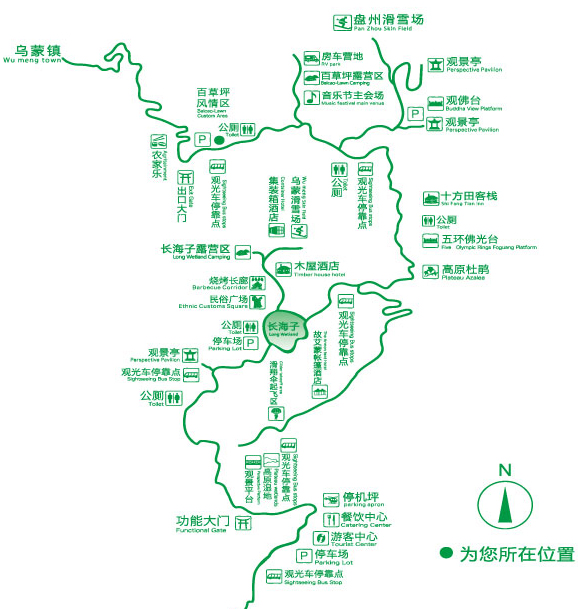 景区路线图2.贵州娘娘山国家湿地公园景区★国家 AAAA 级旅游景区★全国休闲农业与乡村旅游示范点★国家级农业科技示范园区白云故乡娘娘山，峰林芳菲花果园。 贵州娘娘山国家湿地公园景区位于六盘水市盘州市与水城县交界的盘州市普古乡、淤泥乡、保基乡和水城县龙场乡、顺场乡、花戛乡境内，地理坐标为东经 104°45′24″—104°51′41″，北纬 26°4′25″—26°8′24″。景区规划总面积275平方公里，预计总投资50亿元。景区坚持以创新机制的“三变”改革为抓手，依托娘娘山国家湿地公园、乌蒙山国家地质公园两张“王牌”，全力打造农旅融的“两镇八区十八景”风光，建设拥有浓郁的少数民族文化、丰富的原生态自然景观、特色农业观光、养生休闲运动为一体的国际大健康旅游度假目的地，国家 5A级风景区。贵州娘娘山国家湿地公园景区特色农业以刺梨、蓝莓、猕猴桃为主导产业，已建成万亩高产刺梨园，千亩高效蓝 莓种植园、猕猴桃园、红豆杉种苗繁殖园、生态科技示范园。娘娘山园区是贵州省“5 个 100”工程中的省级重点高效农业示范园区，国家级农业示范园区。景区有1000辆车的生态停车场。投入营运的旅游项目，有银湖水上游船、江源洞观音洞游览、银湖科技示范园观光、娘娘山温泉度假小镇休闲养生、天鹅湖湿地公园环游等。正在紧锣密鼓建设的有娘娘山民族风情街、苗族彝族布依族民族特色村寨、娘娘山水坝游客集散中心、湿地观光栈道、娘娘山观光索道等项目。贵州娘娘山国家湿地公园景区是国家优选旅游景区、贵州省百强旅游景区、国家 AAAA 级旅游景区、全国休闲农 业与乡村旅游示范景区、贵州省党建扶贫示范基地。（一）娘娘山温泉度假小镇木屋别墅与温泉酒店组成的娘娘山温泉度假小镇，青山绿水环抱，是娘娘山景区地热温泉康体养生的核心区。这里的木屋别墅面向波光粼粼的银湖、背倚巍峨蜿蜒的山岭。因山水相依、自然生态完美融合，给人以返璞归真的享受。温泉养生区通过环湖公路与景区各旅游景点相连，周边茂林修竹，花香扑鼻，清幽雅静。小镇的美不仅是美，而是那种从内而外散发出的恰到好处的温柔。风光旖旎的花园式木屋别墅，依山傍水。——在躺椅上，轻酌一杯红酒，暂忘尘世过往。别墅区内的汤池多是在室内或藏于山间，每栋别墅都有自己独立的泡池。温泉小镇地热井深2908米，出水口温度47℃，水量80m³/d。经水质检测中心检测：水质透明，无异味，PH值为6.9，属中型高温泉水，水质类型为氯化钠型水，其中偏硅酸、偏硼酸、锶、锂、氟等矿物质达到国家关于医疗热矿水质命名标准，极具保健、医疗价值。2018年3月被贵州省总工会评选为劳模疗休养基地。（二）娘娘山国家湿地公园娘娘山湿地之奇，在于大面积的金发藓，高山泥炭藓标志性植物的生长。在这片沼泽湿地中，有泥炭藓沼泽、草本沼泽、灌丛沼泽、森林沼泽、库塘等湿地类型，在整个华南地区的高原湿地中海拔最高、面积最大。有着“华南第一高原湿地”的美称。娘娘山顶厚实的泥炭癣层，像海绵一样，把来自天空的水储存起来，让人们看到“天山飞瀑”的美景。湿地有多彩的杜鹃，茂密的箭竹，茂盛的森林，是我国迄今保存最为完整的独特高原湿地。湿地公园海拔高度为2319米，山顶可饱览雄伟壮观的万乳峰丛，天气晴好之时可视范围约100平方公里。（三）六车河峡谷景区六车河峡谷景区为乌蒙山国家地质公园的一部分。峡谷全长20公里，石壁岩画拔地千尺 ，陡峭直立。谷底河宽约 10 米，水流潺潺，清澈见底，峡谷曲折幽深，峡中有峡。河流、峡谷、群山相映交织，与浮云簿雾、高山田园构成一幅美丽的山水画卷。山腰镶嵌着一条山路，被当地人称作“天路”，远远望去如一条玉带，六车河峡谷从花嘎一直延伸到乌都河。六车河原是一条沿断层构造发育的地下暗河，后暗河穹拱垮塌，形成千姿百态的万古奇景，六车河峡谷因此被誉为“贵州张家界”。（四）天生桥景区天生桥景区由三个相连的天坑组合而成，是典型的喀斯特地貌奇观。桥长100多米，宽10余米，有“一桥二洞三天窗”之美景。天坑直径200多米，深800多米，集天桥、峭壁、陡崖、洞穴于一身。景区内有彝族同胞世代传承的非物质文化遗产——多彩贵州歌舞比赛中荣获二等奖、贵州省优秀奖的“彝族酒令”。还有洞内200年以上的古代炼硝遗址（五）天山飞瀑景区天山飞瀑景区之水，源于娘娘山顶苔藓湿地储藏的自然之水，每逢雨季，三条美丽飞瀑从高差580余米的玄武岩落下，雄奇壮观。景区内玄武岩形成的梯子岩，有保存完好的自然植被，有国家二级野生保护动物藏酋猴。远望天山飞瀑，三条银光闪闪的瀑布轻盈而下，宛如悬崖峭壁上的三条白色绸带在微风中轻轻地飘荡。走近一些看就不一样了，仿佛是三位亭亭玉立的彝家少女在天地之间轻歌曼舞时的翩跹舞袖，柔美至极……在这里，天仿佛就是山，山仿佛就是天，就在天与山之间，瀑布是由上而下流淌的云，云是由前而后飘荡的浪花。如果不走近天山飞瀑，就无法理解“天山”二字所蕴藏的玄机。如果不在天山飞瀑洗涤一下自己的灵魂，就不知道真正的伟大不在于体量，而在于自己与伟大之间的距离。（六）娘娘山银湖科技示范园娘娘山银湖农业科技示范园占地190亩，是集蓝莓采摘、绿色蔬菜、新型果蔬种植示范、花园迷宫、人民公社大食堂、娘娘山湿地科普宣教馆、“三变”展示馆、电子商务中心（电商平台）等现代农业科技展示、苗木组培、休闲观光于一体的农业科技示范园，总投资5600万元，现已建成蔬菜和精品水果连体大棚32700平方米、休闲观光和无土示范栽培智能观光大棚5400平方米、蓝莓体验采摘示范基地97.3亩、迷宫花园6000平方米和生态停车场2000平方米。（七）江源洞景区江源洞景区是贵州少有的水溶洞。景区集地下暗河、玻璃栈道、观音洞、知青庄园、知青姻缘桥于一体，与游客接待中心、银湖水上乐园相通，游客可从接待中心乘游船至江源洞，也可以步行到达。江源洞高约50米，洞内丰富的喀斯特景观，令人叹为观止。景区内的观音洞神秘莫测，七彩梦幻，让游人浮想联翩。（八）天鹅湖湿地公园景区天鹅湖湿地公园景区是银湖下游的又一个自然山水景区，因古代传说常有天鹅在湖水中嬉戏而得名。天鹅湖水质清澈，空气清新。湖边观光栈道依水而建。环湖观光、健身大道两边垂柳竹枝相拥，芦苇铁树相融，是游客休闲散步的首选之地。娘娘山直升飞机停机坪坐落天鹅湖畔，游客可乘机俯瞰娘娘山万乳峰丛，登顶娘娘山，游走高原湿地，感受大自然的山海气势，磅礴美景。3.哒啦仙谷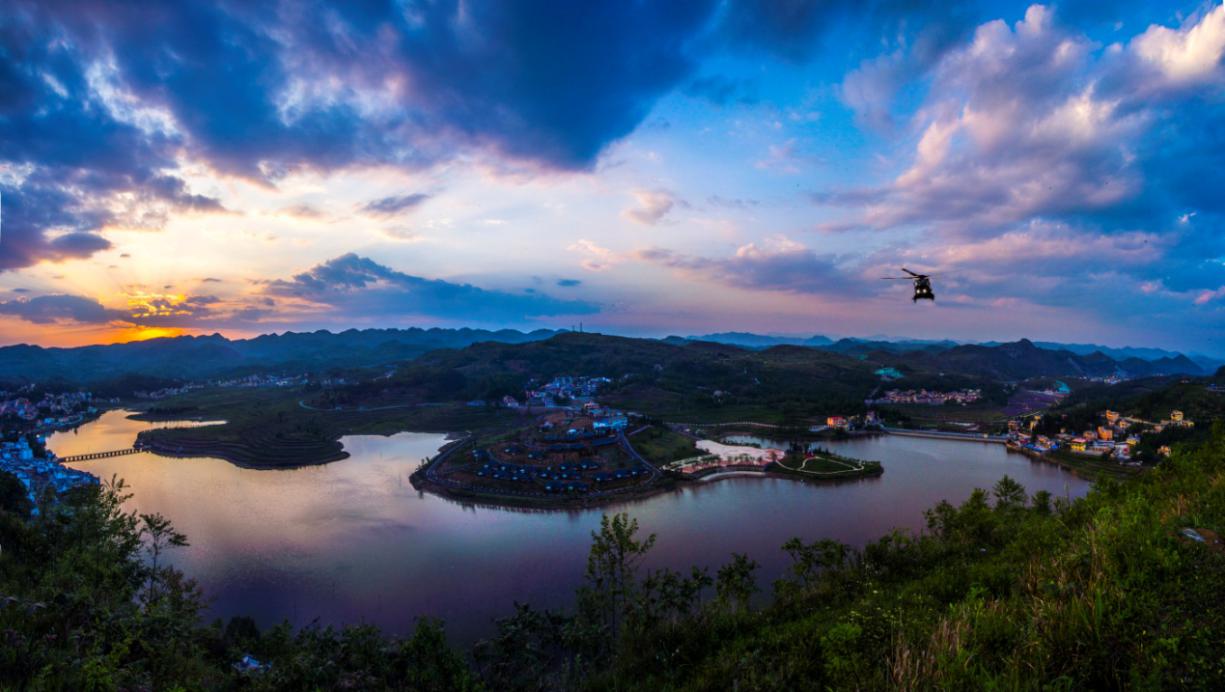 哒啦仙谷景区位于珠江源上游盘州市中部，因附近布依族“哒啦”村得名，“哒啦”寓意布衣语“团结、互助，牵手”的汉译文。据《盘县县志》记载：“州领九里十二营。九里处汉人，十二营处夷人。”核心区（岩脚村）“普马营”及十二营之一。2012年“杂交水稻之父”袁隆平先生来景区考察并亲笔题名“哒啦仙谷”。景区是贵州省重点打造的100个高效农业园区和100个重点旅游景区的“双百园区”之一，荣获“全国休闲农业与乡村旅游示范园”、“中国美丽田园”、“全省十佳农业景区”“全国休闲农业和乡村旅游示范点”等称号，为国家AAAA级景区和省级旅游度假区。哒啦仙谷现有功能区为：生态农业区(精品采摘区、精品水果区、草莓园、食用菌园、生态养殖区和产学研实训基地)；创意农业区(喀斯特科技示范园、花卉馆、种苗园、采摘园、生态馆会议餐饮接待中心)；七彩花田区(卡丁车赛场、七彩花田1、2、3圆盘、影视文化拍摄中心、许愿桥、工程花卉展示区)；植物园(游乐场、别墅区、烧烤休闲区、采摘区)；哒啦湖畔花园度假区（湖畔花园酒店、独栋木屋、滨湖木屋、旅游通航停机坪、水上娱乐区）；农旅扶贫区(农家巷子、农家乐、乡村客栈、光伏发电、村寨民俗)等几个景点。正在开发的景区景点有缤纷水世界、国际养生谷、温泉小镇、临空产业小镇等。各景点之间道路紧密，植被幽深，村寨古朴，产景融合，民风各异，令人有飘然出世的求道修仙秘境之感。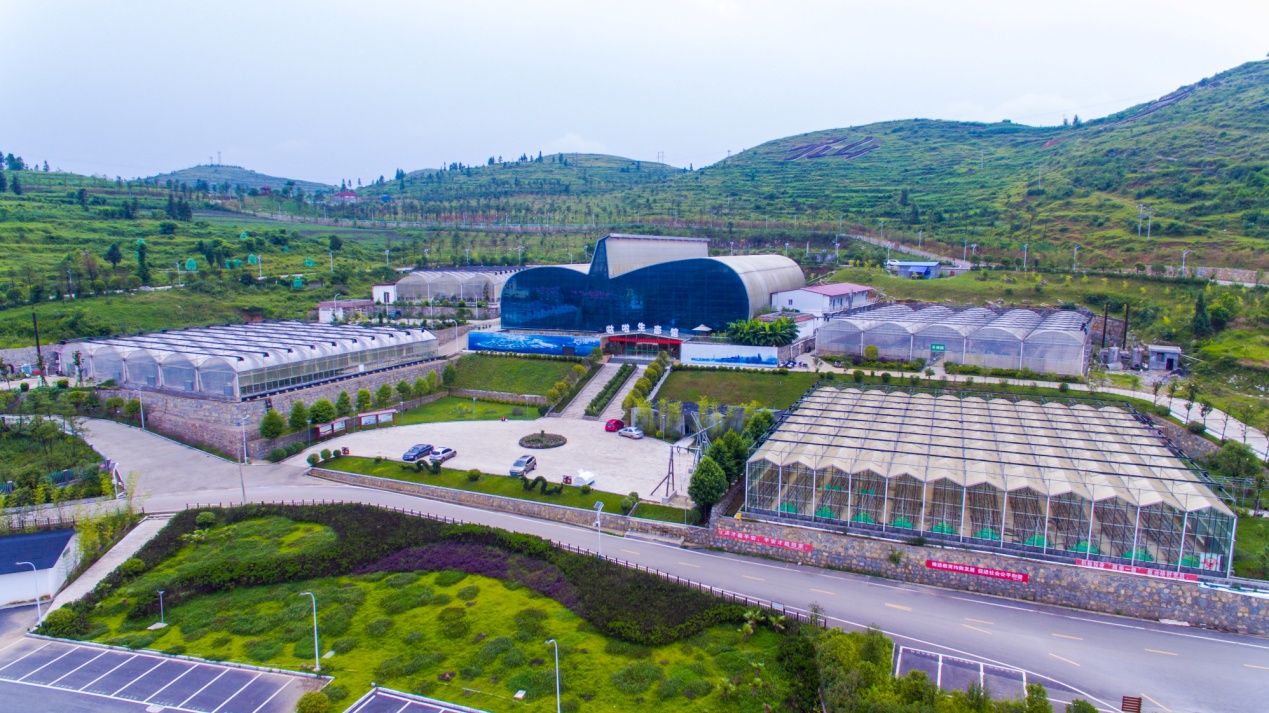 哒啦生态馆这是一座苹果形状的玻璃大棚，面积足足有5000多平方米呢。这个大棚很不一般，它是一个别致的花园餐厅，里面还设有会议中心、舞台、大厅和包房，可同时容纳600人就餐。既然是花园餐厅，咱们肯定要吃点什么。这里都有哪些美食呢？在这里能吃到哒啦仙谷的生态香猪肉，这些香猪主要是吃绿色蔬菜，再加上玉米、红薯长大的，不喂养任何混合饲料和添加剂，绝对是纯净无污染的绿色食品。只有肉没有蔬菜怎么行？这你完全不用担心，哒啦生态馆已为你送上无公害的蔬菜。水城县1．百车河  2.北盘江3.野玉海  百车河 （一）基本情况百车河景区位于中国凉都六盘水市东南隅20公里处，总规划面积37.12平方公里，核心区9.02平方公里，项目位于水城县东南部，距双水城区15公里，地跨阿戛和蟠龙两镇，是以居住、商业、公园、体育运动、休闲度假为主的城乡新区和大健康生态旅游景区。这里呈河谷平地，主要干流为百车河，周边老百姓曾因农业灌溉设计水车并在河内安装上百台水车，故而得名百车河。连绵众多的山体为景区提供了丰富的地形变化和天然的生态屏障，这里冬无严寒，被摄影协会和多家媒体撰稿人誉为“高原南国”、“凉都热土”，景区内有现已建成景观有百车河温泉小镇、水车博览园、河滨风光带、湿地公园、桃缘广场、桃花山、梨花山等景点，境内峰奇岩险，谷深涧幽，水秀林碧，云缭雾绕，集奇、险、秀、幽于一体，汇峰、洞、河、林为一色，优越的自然条件促使这儿种植了精品水果、蔬菜，农家乐以此为食材做出具有当地特色的美味佳肴，来这儿可以感受美景、美食、少数民族风情。（二）主要项目及产业情况截止目前2015年棚户区改造项目、温泉疗养中心、江南别院、宏盈1号生态音乐餐厅、宏盈酒店、水云涧半山酒店、春芳里美食商业街等项目已建成并投入使用。目前正全力推进水库、温泉二期、水车文化博物院等旅发会项目建设。    1、温泉疗养中心。该项目于2016年9月开始建设，一期工程已全面完工，总占地面积1200亩。温泉疗养中心规划用地72000平方米，主要建设接待中心、特色大泡池、温泉酒店、疗养中心、景观园林及相关配套设施，一期工期于2017年10月1日开始试运营。2、江南别院情况。江南别院是一家古色古香的具有江南园林风格的酒店，惠及26户农户，该项目已于2017年8月28正式开业。该项目在百车河管委会党工委的统一引领下，由宏盈公司党支部和旧事党支部牵头，农户参与，以“三变+旅游+三产(江南别院)”模式统一打造、经营，公司付给搬迁户房屋租金,且贫困户及搬迁户可优先一名进入江南别院务工。该项目涉及农户12户农户用房屋入股，按6元/平方米计算，同时带动贫困户以劳动力入股，每月每户保底分红18003、宏盈1号生态音乐餐厅。该项目已于2017年8月26试运营。宏盈1号生态音乐餐厅为双层建筑，总面积有3000余平，能够同时容纳200人共同就餐。一楼为生态餐厅，二楼为演艺厅和KTV包房。宏盈1号生态音乐餐厅现已正式营业，营业来不但可以丰富景区业态，而且还可带动景区贫困户就业，助推脱贫攻坚。4、宏盈商务酒店。宏盈商务酒店已于2017年7月22日开业，占地面积3800平方米，该酒店吃住一体，现共有客房60间，可入住120人，是一个将“民俗风情”和“现代商务”融为一体的酒店，以高雅温馨却不失简约内敛的设计风格，将人文与大自然完美融合。酒店配套有高级特色中餐及精致早餐厅。可容纳100人用餐。餐厅汲取中式园林精华元素，以中国、清古典雅致的传统家具融合现代明朗简洁的设计和布局，彰显尊贵品质及中国古典文华魅力。5、百车河春芳街及旧事水云涧温泉度假酒店该项目采取招商引资形式开发建设，从2017年4月开工建设，已于2018年6月开始运营。（三）品牌创建情况    一是国家AAAA级景区创建工作。景区自2017年启动国家4A级景区创建工作。按照国家AAAA级景区创建要求，完成游客接待中心、智慧旅游、标识标牌等基础设施建设工作。现已获批国家4A级景区 。二是省级旅游度假区创建工作。景区自2018年4月启动省级旅游度假区创建工作。按照省级旅游度假区创建要求，百车河着力推进公共服务平台建设，完善服务功能，提升服务质量。现已获批省级旅游度假区 。三是省级现代服务业集聚区创建工作。景区自2015年启动省级服务业集聚区创建工作，2018年10月26日开始申报工作。按照省级现代服务业集聚区创建要求，百车河持续进行了景观提升、设施建设，并不断提高景区服务水平和经营管理水平。通过对旅游交通、游览、旅游安全、卫生、旅游购物、综合管理、资源和环境的保护等方面的全面提升，景区实现了硬件和软件的双飞跃。现已获批省级现代服务业集聚区 。四是省级大健康康养示范基地创建工作。2018年9月启动省级大健康养生示范基地创建工作，于2018年10月10日在贵州省旅发委参加评选，2018年12月19日，在关于贵州省第四届大健康医药产业发展大会上公布了水城县百车河景区成为贵州省2018年省级大健康产业发展示范基地（园区、企业）之一。五是荣获多项荣誉。江南别院被贵州省旅游发展委员会评为贵州省乡村旅游客栈“精品级”客栈；荣获由贵州省旅游发展委员授予的六盘水市乡村旅游客栈“优品级”奖牌一个；宏盈生态壹号音乐餐厅厨师参加贵州黔菜美食大赛，荣获“优秀奖”；2018年11月15日，六盘水市水城县卫生监督所为百车河景区旅游综合体内聚兴酒店、宏盈客栈、贵湘缘宾馆、蘭馨客栈、温馨快乐驿站等获“农家小旅店卫生合格样板点（户）”称号的5户小旅店进行了现场授牌；根据各级各部门关于“厕所革命”旅游厕所相关要求，启动了景区旅游厕所提升改造。获得A级旅游厕所4个、2A级旅游厕所1个。2.北盘江景区北盘江景区是以高原喀斯特地质遗迹和地貌景观、山原和峡谷地貌景观为主，以自然生态和人文景观为辅，主要以北盘江大峡谷、乌蒙大地缝、花嘎天坑等喀斯特地质遗迹景观为特色，包涵了丰富的地质演化，构造活动，喀斯特发育、发展等的科学信息，是地质考察、科学探险和科普教育的理想基地。加之独具地方特色的动植物资源，以及原生态的少数民族风情，是集奇特自然景观和多彩人文景观为一体的景区。 北盘江水城流域长94公里、2610.80平方公里流域面积，以高家渡码头为中心点，上游有龙头山，牛棚梁子万亩花海、万株珙桐林、北盘江大桥、北盘江铁路桥、乌蒙景区老年养护中心，乌蒙大地缝。下游有北盘江大峡谷、野钟温泉度假中心、野钟黑叶猴自然保护区、花戛天坑、花戛天门传统古村落。牛棚梁子：牛棚梁子是贵州第二高峰，六盘水第一高峰。主峰海拔2865.2米，是乌蒙山国家地质公园的核心区之一，中国凉都·六盘水北盘江风景名胜区核心区之一。牛棚梁子由牛棚大草场、营盘娇子顶大草场、万亩原始森林、万亩杜鹃林、万亩方竹林、万株珙桐林、万竹西康玉兰园、兵马山及周围大小群山、石林、石谷、石柱、石庄等组成。为高原山地地貌，以玄武岩，岩溶地貌为主，年平均气温11.1℃，气候凉爽，居住有较多的彝、白、苗、布依等少数民族。群山之间，云遮雾罩，云盘雾绕，云海雾涛，变幻莫测。梁子上有国家一级保护的珍稀动物林麝、锦鸡、麂等。牛棚梁子顶上的高原杜鹃铺山盖岭，争奇斗妍，密密麻麻的怒放着，漫过山坡，涌向山崖，将牛棚梁子高原装点成“此景只应天上有”的奇观。万株珙桐林：珙桐是国家一级重点保护植物。为落叶乔木。可生长到15～25米高，叶子广卵形，边缘有锯齿。本科植物只有一属两种，两种相似，只是一种叶面有毛，另一种光叶珙桐是光面。色花奇美，是1000万年前新生代第三纪留下的孑遗植物，在第四纪冰川时期，大部分地区的珙桐相继灭绝，只有在中国南方的一些地区幸存下来，洛阳绿诚农业已规模化繁育及种植成功。成为了植物界今天的“活化石”，被誉为“中国的鸽子树”，又称“鸽子花树”、“水梨子”，野生种只生长在中国地区。北盘江大桥：北盘江大桥是杭瑞高速贵州和云南的交界链接点，横跨云贵两省。大桥全长1341.4米，桥面到谷底垂直高度565米，相当于200层楼高——是世界最高的大桥。给人再现一种“一桥飞架南北，天堑变通途”的感觉，从大桥上俯瞰深隧幽长的大峡谷，给人一种“天沟地缝”的感觉。近千米高、几千米长的斧削绝壁犹如波澜壮阔、气势磅礴的巨幅长廊壁画。特别是在雾气朦胧、烟云缭绕的时候，给人更是一种仙境般的感觉。大桥通车后，云南宣威城区至贵州六盘水的车程将从此前的5个小时左右，缩短为1个多小时。乌蒙景区老年养护中楼：乌蒙景区老年养护楼建设面积2.1万平方米，总投资1.3亿元，内有256个床位及相关配套设施，依托乌蒙山高山森林资源，开发高山户外运动项目群，承担交流、培训和户外运动配套组织功能；构筑高山森林户外运动“培训”+“实战”+“消费”+“节事”的产业消费链条；结合户外产品、知识和室内培训，提供专业的户外运动指导，导入参与性强的拓展竞技活动，如越野寻宝、地缝探秘、上天入地极限挑战等，打造增强团队凝聚力和吸引多元化游客的户外酷玩基地；并以户外运动为主题，包装一系列的“住宿”、“采摘”、“餐饮”、“购物”、“节事”类项目，强化主题消费功能。乌蒙大地缝：乌蒙大地缝从海拔2800多米的牛棚梁子，向西北一路蜿蜒，直达海拔840米的北盘江边，高差超过2000米。地缝长15公里，宽10米至20米，最窄处仅仅两三米。大地缝植被保存较好，森林覆盖率60%以上，还有桫椤等国家一级保护植物，有西康玉兰、天南星、老虎芋、棕竹、九叶金盘等国家二级保护植物。乌蒙大地缝的长度、切割深度、险度在世界上都是独一无二的，《中国国家地理》2012年第五期以18页的篇幅详细刊载了北盘江大峡谷和乌蒙大地缝雄奇壮美景观，在中央电视台、吉林电视台、东方电视台、贵州电视台等多家媒体专题多次播出.北盘江铁路大桥：北盘江铁路大桥位于北盘江大峡谷深处，跨越北盘江，是单线铁路钢管拱桥，桥长485m，高达280m，主跨236m；该桥为国内第二大跨度铁路桥梁，钢管拱采用转体法施工，单铰转体重量达10400吨，为当时世界之最。该桥于2000年12月24日成功转体顺利合龙，并于2001年11月建成通车。北盘江大桥荣获2003年度建筑工程鲁班奖和第三届詹天佑土木工程大奖。北盘江大峡谷：盘江大峡谷在喀斯特岩溶分布地区，在水城境内长达90多公里，两岸峰峦叠嶂、奇峰插天，最深处有1000多米。时而宽谷相间，时而悬崖蔽日，极为奇秀。树抱石、藤缠树，奇花异草点缀其间，黑叶猴、猕猴、鸳鸯和野鸭水中嬉戏，充满了生机和灵气。据传说，在一百万年以前，这里曾是一个巨大的地下溶洞，洞内有各种各样的钟乳石、石笋、石芽，并有阴河从下面穿过。后来，由于地壳剧烈运动，地下溶洞坍塌了，就形成了这个大峡谷。从这里流出来的河水发源于盘县，最后注入珠江，这条江的南面有一条江叫“南盘江”，这就是为什么把它称作“北盘江”的缘由。野钟黑叶猴自然保护区：野钟黑叶猴自然保区，位于贵州省六盘水市水城县野钟乡南部的北盘江河谷，地处滇东高原向贵州高原的过渡地区，西南季风区与东南季风区的过渡地带，乌蒙山系东南坡，位于东经104°15′23″，北纬26°55'21″，海拔780－1680米，面积13.62平方公里，核心区面积4.15平方公里，是以国家一级保护动物黑叶猴及其栖息环境为主要保护对象的自然保护区，据最近一次考察，保护区内有黑叶猴20个群，107只黑叶猴。除此外保护区还拥有二级保护动物弥猴、小灵猫、斑羚、林麝等珍稀动物13种。其中兽类5种， 即藏酋猴、猕猴、小灵猫、斑羚、林麝)，鸟类7种，即白腹锦鸡、鸢、雀鹰、红隼、雕枭(Bubo bubo)、领鸺鹠、班头鸺鹠、两栖类1种，即贵州疣螈.野钟温泉度假中心：野钟温泉度假中心是北盘江景区重点规划建设项目，选址比邻野钟黑叶猴自然保护区，计划建设游客接待中心、停车场、观景台、漂流设施、攀岩设施、旅游码头、黑叶猴保护区的提升打造、生态精品水果示范基地等，聚集餐饮、住宿、采摘、户外探险、民族风情体验、科学考查等一系列综合服务项目。3.野玉海景区野玉海山地旅游度假区围绕一核两翼总体规划，重点打造核心区彝族文化小镇，深入挖掘和整合彝族民俗民间灿烂文化，突出火的灵魂，返璞归真，寻找最古老的彝族文化元素。海坪彝族文化小镇、彝族美食街、火把节广场、土司庄园、九重宫殿、太阳历广场、希慕遮广场、千户彝寨等组成，定位为以休闲、度假、娱乐、演出及彝族文化体验为一体的野玉海度假区集散地。1、海坪彝寨海坪彝寨由1006户农家组成，又叫千户彝寨。彝寨依山而建，按照六个组团进行排布，每个组团代表一个分支，即“武、乍、糯、恒、布、默”六个支系，充分彰显了彝族人民的传统文化。一座座极具地方特色和彝族建筑风格的土掌房，茅草屋顶、红土外墙是其最大的建筑特点。墙壁上绘满了图腾和纵情歌舞的彝家儿女以及各种图案，显示了彝家人的朴实无华，流露出彝家人的热情奔放，凝结着彝家人的血脉亲情。寨子中房屋排列有序、错落有致、相集成寨、甚为壮观。寨子中房屋排列有序、错落有致、相集成寨、甚为壮观。农户自己居住在二楼，将一楼装修成为具有休闲度假、实体经营功能的家庭旅馆或商铺。民宿酒店、彝族特色产品商店等随处可见。沿着观光步道信步，游客可以走遍“千户彝寨”的每一个角落，真切感受彝族同胞的朴实真诚、热情好客。2、土司庄园相传海坪原为彝族首领土司的册封地，土司庄园因此而得名。土司庄园总占地面积约为20000平方米，一共由11栋建筑相连组成，是极具彝风古韵的建筑群。庄园拥有标间、商务套房等不同类型客房，大型会议室2个，小型会议室3个，房间舒适，节假日庄园内有歌舞表演和篝火晚会。是进行商务洽谈、会议、学术研讨、培训、休闲度假的理想之地。它气势恢宏，非常壮观，晚上在灯光的照耀下，更显庄严肃穆，是度假区内一道美丽的风景。土司庄园门口的千年古木高13.8米，直径1.2米，屹立于水池中央直拔天际，我们称之为“定海神针”，成为土司庄园的一个“千年奇观”。定海神针有着上千年的历史，木面碳化而坚固，是为阴沉木，出土于水城县的百车河流域。3、火把广场火把广场占地两万四千平方米，包括篝火广场、观礼台、祭火台等。每年农历六月二十四，全国近50万彝族同胞汇聚于此，举办彝族最隆重的节日——火把节。由火把广场、太阳历广场、希慕遮广场、九重宫彝族历史文化博物馆构成的海坪彝族文化园是黔西北彝族文化的博物馆、生态园，是彝族人民交流学习、传承历史文化的聚会中心。4、彝族历史文化博物馆彝族历史文化博物馆是按照古代彝族君王宫殿建造而成，又名“九重宫殿”。它是以一条中轴线为对称线，房屋重叠，上下屋相连的一种庭院建筑群。外观气势恢宏、富丽堂皇。九重宫殿外墙雕刻着一本彝族先民留下的珍贵的彝文典籍——《宇宙人文论》。全书以生动、形象的语言描述了宇宙的起源、人和万物的产生、日月的运行、历法的推算等等。博物馆分为历史文化、生产生活、政治军事、文化传承四个部分，每个部分有三层。历史文化馆主要从硝灰洞旧石器时代古人类遗址开始，以断代史的方式讲述了彝族历史文化；生产生活馆主要讲述了彝族的酒文化、饮食文化、农业文化以及婚假等礼俗；军事馆以骂慕战鄂莫为开端，介绍了对彝族历史和中华民族历史作出突出贡献的彝族军事人物；文化传承馆主要讲述布摩文化、民俗文化以及彝族医药的传承情况，列举了历代文化传承人的功勋。5、祭火台彝族人民敬重“火驱除病害、盼五谷丰登、保生灵平安”，每年火把节他们都要在祭火台举行神密而庄重的取火祭火仪式。关于火把节有一个传说，相传很早以前，天上有个大力士叫斯惹阿比，地上有个大力士叫阿体拉巴，两人都有撼地拔山的力量。有一天，斯惹阿比要和阿体拉巴比赛摔跤，可是阿体拉巴有急事要外出，临走时，他请母亲用一盘铁饼招待斯惹阿比。斯惹阿比认为阿体拉巴既然以铁饼为饭食，力气一定很大，便赶紧离开了。阿体拉巴回来后，听母亲说斯惹阿比刚刚离去，便追了上去，要和他进行摔跤比赛，结果斯惹阿比被摔死了。天神恩梯古兹知道了此事，大为震怒，派了大批蝗虫、螟虫来吃地上的庄稼。阿体拉巴便在农历六月二十四那一晚，砍来许多松树枝、野蒿枝扎成火把，率领人们点燃起来，到田里去烧虫。从此，彝族人民便把这天定为火把节，象征着彝族人民对美好生活的追求和向往，也代表着彝族人民对待宾朋火一样的热情。6、太阳历广场   彝族太阳历起源于公元前8000余年。它不按月亮盈亏为周期，而是以地球绕太阳为周期。彝族十月太阳历，平均每年为365.2422天，每年十个月，每月36天，剩余的5天是过年日，但每隔三年，第四年的“过年日”是6天。十月太阳历以太阳运动规律定冬夏，北斗星的斗柄指向定寒暑。太阳历雕塑广场是根据彝族十月太阳历而建的一个小型的祭坛，广场占地30平方米，基座直径5米。有十根雕塑神柱，分别是天神柱、火神柱、葫芦神柱、竹神柱、太阳神柱、虎神柱、龙神柱、鹰神柱、羊神柱。十月图腾柱是按照彝族古老的枝柱杆观测太阳运动以确定季节为原理，由天文学家参与测定设计的，具有严密的科学性，观测效果非常精确。早晨，太阳照在竹神柱上，柱影投在祖先神柱上是“夏至”；太阳照在太阳神柱，柱影投在祖先神柱上是“春分”、“秋分”；太阳照在虎神柱上，柱影投在祖先神柱上表示“冬至”。太阳历一年各月的日数整齐易记，季节准确，其科学性优于现行公历，太阳历能与南美的玛雅历相媲美，是人类智慧的结晶，是人类文明的一个重要标志。7、希慕遮彝族始祖希慕遮，源自中华民族共祖伏羲氏。汉书记载为“孟哲毛牦缴外入邛之卤”，希慕遮从甘肃天水翻过秦岭来到成都。他是尼能时代（夏朝）的第一位彝族君长。根据天文历法天、地、人的理念，主政中创建了“君、臣、师”三为一体的政权组织架构，完善了彝族文字和运用十月太阳历，订立了宗法制度和祭祀礼仪。希慕遮尼能时代的族称叫“尼苏”，青人之意。青为天元素，有青气上升为天，浊气下降为地的天地形成理念。有天上一颗星，地上一个人，知天知地必知人。“尼苏”有天人合一之意，汉书以音借字写为“夷”。彝族远古时有艾、哺、且、舍、鲁、朵、哼、哈八个部族。以艾哺为主的农耕部族，尚白，父亲崇拜，龙图腾；以鲁朵为主的游牧部族，尚黑，母亲崇拜，虎图腾；彝族的龙虎图腾体现了“四个崇拜”；一是以龙为天，虎为地的天地崇拜；二是以龙为阳，虎为阴的阴阳崇拜；三是以龙为白，虎为黑的黑白崇拜；四是以龙为父，虎为母的父母崇拜或叫祖宗崇拜。希慕遮时代的祭祠文化丰富多彩。（一）祭拜天地，以求风调雨顺，五谷丰登，六畜兴旺，消灾免难，四季平安。（二）祭拜祖宗，以护佑子孙兴旺发达，福、禄、寿、喜，清洁平安，丰衣足食，逢凶化吉。（三）歌舞文化，设歌场请“五帝君”。歌场一开人流如潮，内容丰富，列队轮翻竞技表演，评优秀歌舞和剧目，促进人们身心健康。（四）节日文化，彝族有十月太阳历，夏至阳极转阴是火把节；冬至阴极转阳是彝族年。这两个节日是彝族两个最隆重的节日。过节时祭祀文化、歌舞文化、饮食文化、服饰文化、体育文化都竟相展演。希慕遮部落族群壮大后，在他的主持下，彝族历史上进行了第一次“五色”分支。这次分支源于十月太阳历的“天五行”，即“青、红、白、黑、黄”，彝语即“尼、能、实勺、米、靡”，这五种颜色分别代表着五个方位和区域，分支去五方开疆拓土。其走向是：红色在成都，青色在宜宾，黄色在昆明，白色在苍山洱海，邛海是黑色。这五个区域壮大后就产生了“五帝君”；青部落自称“尼苏”，他称青彝；红帝君部落自称“能苏”，他称红彝；黄帝君部落自称“舍苏”，他称黄彝；白帝君部落自称“吐苏”，他称白彝；黑帝君部落自称“诺苏”，他称黑彝。尼能时代是希慕遮时代为90代。这个时代五色、五方、五帝君彝书称为“五米”时代。彝族的族称历史上有多种称呼，解放后毛主席赐称为“彝”。每年火把节、彝族年，全国彝族同胞都会到希慕遮广场进行朝拜，所以这里也是全国彝人的朝拜圣地。8、支格阿鲁支格阿鲁是彝族第二次大分支时期，“举偶”时代阿武僰的第五代孙，春秋时期“僰部”濮国人氏。他受“策耿祖”即（玉皇）的派遣，下界除暴安良。他一人三个称位（彝人、僰人、濮人），一人三职（君主、臣相、布摩）。驾白龙马率众仙到人间，第一个任务是划定疆域；第二个任务是设定行政区域；第三个任务是除掉危害百姓的邪恶势力。那些躲在阴暗角落的妖魔鬼怪，那些在明处的小月亮、小太阳等。他不怕艰险，不怕吃苦与邪恶势力展开惊天动地的斗争。经过反复的较量终于扫平了邪恶势力。平定邪恶势力，人民安居乐业以后，第一，在设定行政区域的基础上，确定行政长官，制定法律保护人民生命财产的安全。第二，规范文字，出现举舍哲、阿美尼等大文豪、大布摩，设歌场，歌场一开人潮涌动，列队轮翻展演歌舞。第三，抓医药保护人民的身体健康，活跃人们的文化生活。第四，组织正规的祭祀活动。祭天、祭地、祭山、祭水。以求风调雨顺、四季平安、五谷丰登、六畜兴旺、消灾免难，人与自然和谐，天人合一，道法自然。逢年过节要祭祀祖宗，以求护佑子孙，人丁兴旺，福、禄、寿、喜，逢凶化吉。支格阿鲁是为国为民不辞辛劳，安定社会，发展生产使百姓安居乐业的明君。是不畏千难万险，扫除邪恶势力，除暴安良的英雄，他永远活在彝族人民的心中。9、海坪彝族风情街彝族风情街是集民族特色餐饮、休闲、旅游商品制作销售为一体的彝族风格建筑群，街上一座座极具地方特色和彝族建筑风格的土掌房，茅草屋顶、红土外墙是其最大的建筑特点，房屋墙体上绘有火焰图案，体现了彝族人对火的崇拜之情。风情街地上每隔一段距离有一块铁盖子，共十块。使用高品质的铸铁，经过制模、雕塑、锻造等24道工艺铸造而成，上面分别刻着彝族的十兽。彝族先祖通过观察，曾发明使用一种根据太阳运行规律推演的天文历法，即“十月太阳历”，俗称“十兽历”，与汉族的十二生肖一样，就相当于彝族的十生肖。一月黑虎，二月水獭、三月鳄鱼、四月蟒蛇、五月穿山甲、六月鹿子、七月岩羊、八月猿猴、九月黑豹、十月蜥蜴。每一个生肖都造型独特，惟妙惟肖。海坪彝族风情街上的小吃多种多样，每家店都有自己的特色。音乐餐厅、酒吧、客栈等一应俱全，是个休闲娱乐的好去处。10、彝族特色商业街海坪文化小镇商业街以红土墙、茅草顶为主要建筑风格，突显彝族风情特色。商业街共十八家店铺经营，售卖各种旅游商品，包括彝族服饰、民族饰品、彝族漆器、民族乐器、彝族书籍等，店铺名称极具韵味，颇有特色，如七月流火、漆彩祥云、清秀阁、彝婉琴声、索玛流年等。11、世界鞭陀博物馆世界鞭陀博物馆坐落于野玉海度假区海坪彝族文化小镇，该馆是下窄上宽的锥形体结构，形如陀螺，集收藏、研究、加工、展示、培训、表演等功能于一体，形成了以民间民俗体育运动为主题的鞭陀文化中心，为国内外鞭陀爱好者提供了展示交流、学习的平台，也为鞭陀文化的发扬提供了载体，是目前世界上唯一的鞭陀博物馆。2018年7月20日，经世界纪录认证官方工作人员现场审核，该博物馆被确认为“世界上最大的鞭陀文化博物馆”。该馆分三层，第一层为展厅，以陀螺、鞭杆、鞭绳展品展示为主；第二层为智慧旅游厅，该厅利用云计算、物联网等新技术，通过大数据，借助便携的终端上网设备，收集分析野玉海度假区的旅游资源、旅游活动、旅游者等方面的信息；第三层为多功能会议厅，能够满足各种会议、电影播放、文艺演出等需求。12、海坪红色藏品馆海坪红色藏品馆位于海坪千户彝寨内，分为四个展厅，共有30余名收藏爱好者捐赠毛主席铜像126尊、瓷像295件、徽章5000余枚以及书籍、地图、海报等大量珍贵的红色藏品。13、海坪民宿“彝心彝意”民宿、“索玛客栈”均坐落于海坪彝族文化小镇千户彝寨内，走进民宿仿佛时间停滞一样，在这里可以近距离感受彝族文化，让自己放空，心灵变静。艺术家之村民宿依山而建，采用木质建材，红墙茅草房，与自然景色融为一体，在不破坏彝寨风土环境的前提下建造而成。该建筑风格主要以突显彝族文化为主，将土墙、毛草、彝族图腾等传统彝族建筑风格融合到现代建筑中。以彝族文化为依托，为游客提供既具文化特色，又有舒适享受的住宿场所。房间内配套设施齐全，服务快捷亲切，为高要求高品位的游客营造一个格外舒适的家外家，游客可以通过入住民宿，真切感受彝族同胞最真实的民俗风情。14、观光小火车观光小火车分双轨观光（“浪漫之旅”）和单轨高架观光（“森林之旅”）两种。其中双轨火车从海坪彝族文化园开至野鸡坪帕斯谷花海，游览线路全长4.5公里。单轨高架观光小火车从海坪彝族文化园至玉舍森林公园，游览线路全长11公里，全程高差为220米。小火车观光线路往返，沿途风景从彝族文化穿越到原始森林，是游客观赏自然美景、享受旅途愉悦的不二之选。15、野玉海单轨高架游览车您见过火车“爬楼”吗？我猜您肯定没有！但是现在，在野玉海您就可以亲眼目睹并乘坐体验单轨“迷你高铁”在地势险峻、风景奇秀的高山峡谷中螺旋盘升47米高空的壮观一幕。该项目是国内乃至国际首创，对中国单轨项目在复杂地区广泛应用有着十分重要的意义。野玉海单轨高架全线单程长5200米，其中220米隧道。起点为海坪彝族文化园，终点为林海雪原生态餐厅，途中穿越风景优美的别墅区、视野辽阔的螺旋观景道、紧张刺激的隧道段以及原始风貌的森林公园段，如巨龙般横卧在美丽的野玉海度假区上空，场面蔚为壮观。游客可乘坐公司的单轨“迷你高铁”，置身于山地、丛林、花草，与林间的鸟儿、松鼠亲密接触。二、玉舍国家森林公园玉舍国家森林公园属乌蒙山支脉，地处珠江水系上游，总面积53454亩，最高海拔2503米，最低海拔1700米，相对高差803米，是贵州省目前海拔最高的森林公园。2004年经国家林业局批准为国家级森林公园，2013年7月被评为国家AAAA级度假区。园内有植物种类多达1000多种，富含大量负氧离子，素有“凉都翡翠”和“天然氧吧”之称。林茂、山青、水秀、树美、石奇、峡险、情浓，玉舍国家森林公园适合森林科考、生态休闲、康体养生、高山滑雪、中草药浴，四季景色各异，是避暑、度假、休闲的理想胜地。目前，森林公园建成的项目有玉舍雪山滑雪场、滑草场、航空体验馆、打靶场、雪山酒店、森林水吧、乌蒙园等。度假区依照“人与自然”、“经济发展与生态环境”协调统一的原则，充分结合中医保健、西医养生理念和彝族医学着力打造康养中心，森林公园已成为集餐饮、娱乐、休闲、度假、商务、会议、购物、养生、观光于一体的旅游综合体。1、玉舍雪山滑雪场玉舍雪山滑雪场位于森林公园的东南方向，处于北纬26度，海拔2300米，是全国纬度最低、贵州省首家高山滑雪场。滑雪场处于山峰的背阴面，气温低，正是这独特的地形地貌使得这一片冬季降雪充沛，阳光直射时间短，易形成大面积积雪。滑雪场现有初级雪道1条、中级雪道3条、高级雪道1条，从美国、加拿大等国引进59台人工造雪机、3台压雪车，并与沈阳娅豪学校合作，为游客提供优质的滑雪教学服务。滑雪场内主要有双板、单板、雪地摩托、雪上飞碟、戏雪、夜滑等滑雪项目，能同时容纳滑雪爱好者5000人，日接待游客量达10000人次，最大限度地满足游客“享受雪地飞行，刷新人间心情”的美好体验。2、实弹射击场贵州省猎奇实弹射击场是由省公安厅颁发许可，交由国家公安部备案、批准成立的贵州省首家营业性射击场。射击场引进各类世界名枪，目前配备枪型有：（一）大口径枪型奥地利格洛克G19，9×19mm意大利贝雷塔92，9×19mm意大利贝雷塔cx4狙击步枪，9×19mm（二）小口径枪型：意大利贝雷塔87，5.56mm美国鲁格10/22，5.56mm美国鲁格狙击步枪10/22，5.56mm场内不仅设有标准射击靶位8个，并拥有独立飞碟射击场地，全程由专业射击教练一对一指导，安全可靠，全方位满足顾客的射击需求。来吧，准备好耳机、护目镜，握好手中的世界名枪，畅快淋漓地体验真枪实弹，释放最原始的情怀，过足英雄瘾！3、云端魔方云海魔方建筑一共采用了71个集装箱进行搭建，通过创意的布局、色彩的搭配、空间的运用，让整个建筑群极具特色。巧妙使用落地窗，并借由交错的货柜空间，引导自然光线进入，让隐蔽的空间变得明亮，产生整体的时尚感。作为滑雪场的延续配套设施，云端魔方是最具人气及创意的商业街区，吸引了各类特色餐饮、娱乐、特色商品、儿童产品、户外运动等商户的入驻。云端魔方已成为森林公园的一个地标性建筑，它除了是一个吃喝玩乐的场所，还是拍照留念的好地方，是野玉海度假区内个富有多项功能的风景点。4、雪山森林温泉雪山森林温泉位于森林公园滑雪场下方，由露天温泉和别墅客房两部分组成，是一个集休闲娱乐、康体养生为一体的综合度假场所。雪山森林温泉设计美轮美奂，处处散发着恬静优雅的意境。雪山森林温泉风格多样，既有欧式装修风格的“星空小屋”，也有装修风格的“阳光小屋”，房间内均设有独立温泉泡池。温馨舒适的客房，配备现代化的设备设施以及贴心的服务，让到雪山森林温泉度假成为今冬都市一族的绝佳选择。5、夜郎谷在夜郎谷中游走，探秘“夜郎王国”，谷中地势险峻、林深叶茂，参天古树，盘根错节，树木争奇斗异，野趣横生。当我们走进夜郎古国神秘美丽的景色中，我们就会明白当年那份“夜郎自大”的骄傲也并非毫无道理。6、古驿道虽身处大山深处，但勤劳的贵州人民从来没有停止过改造自然的努力。“古驿道”这个位于玉舍国家森林公园里的著名景点，地处丘陵地带，道路千变万化，碎石步行道沿山势蜿蜒向上，编扎整齐的木排环林而走，曲折下行青石板路又忽隐忽现。据悉，这条古驿道修建于明末清初，由贵州大方的女皇帝（土司）奢香夫人出资修建的，便于马匹运输食盐、丝绸、布匹等。这条道路是当时连接云南、四川和贵州的通道，同时它是大山深处的古代贵州人民筑路通商的历史见证。在这里，仔细观察脚下的碎石路，路面上石块光滑，经过雨水的冲刷，几乎可以照出人影来。7、雪山酒店雪山酒店位于玉舍国家森林公园中心处，东临滑雪场，西览映山红花海，南仰浩瀚林海，北俯森林温泉。酒店集住宿与会议于一体，附有游客中心。共有客房110间（含4栋木屋别墅），床位220个，房间均按星级标准打造。会议中心位于酒店南面，属独栋建筑，共四层。一楼为餐饮服务中心，面积150平方米，能同时接待二百人用餐。二至四楼均为多媒体会议室，共有会议室3个，其中大型会议室1个，中小型会议室2个，最大容量328座，能基本满足各种大中小型会议接待。酒店及会议中心正前方均设有停车场，能容纳车辆一百余辆。8、玉海天梯玉海天梯是一条连接海坪彝寨到玉舍国家森林公园的木栈道，它由钢架和防腐木搭建而成，总长8.9公里，其入口位于千户彝寨，直达森林公园滑雪场。沿天梯而上，一路蜿蜒曲折，可览海坪千户彝寨雄伟壮阔，看杜鹃花红遍千山，观百里云海，听万亩森林松涛滚滚。漫步而上，云雾缭绕，宛如仙境，幸运者还能遇见佛光，是观赏自然风光、徒步休闲的不二之选。9、林海雪原林海雪原生态餐厅位于玉舍国家森林公园内，坐落于雪山森林温泉旁，是贵州省最大的室内餐厅。餐厅内分布各种亚热带地区绿色植物，环境优雅，空气清新，天然氧吧，远离城市的喧嚣和无尽的灰尘，让您用餐的同事还能领略大自然的情怀。餐厅设有休闲吧、西餐厅、中餐厅、小吃区、土特产区、儿童游乐区6个区域，一次性可接待280人用餐。中餐厅提供川菜、黔菜、粤菜和本地绿色健康菜系，让顾客品尝不同地区的特色美食。三、野鸡坪野鸡坪位于水城县玉舍镇玉新村与坪寨乡野鸡坪村交界，平均海拔2300米左右。高原季风气候，雨量充沛，干湿季节分明，平均气温13℃，无霜期240天，平均年降水量1175毫米，属省内少有的温凉湿润区。野鸡坪由10000m2湖区、草场、花海、精致别墅、峡谷风光、奇特山形等组成。清脆悦耳的鸟鸣声，宛转悠扬的牧歌声，节奏分明的虫鸣声，以及无处不在的牛羊唤青长叫声，真实与虚幻环绕山间，交融一体，浑然天成，让人产生似梦非梦之感。野鸡坪的目前建有高原户外运动基地、别墅酒店、绿色森林酒店、万亩花海（帕斯谷）、六盘水市中小学生社会实践基地等。高原户外运动基地包括越野摩托赛道、自行车赛道、赛车体验中心、打靶场、马术俱乐部（在建中）等。1、帕斯谷乐园帕斯谷乐园是为了满足游客多样化休闲娱乐需求和选择而建造的一个具有异域主题性活动的游乐场所，位于野玉海3号公路旁，建于丛林之中，似仙境一般。这里也是从海坪出发的观光小火车（野鸡坪方向）的终点站。帕斯谷中乐园中有以战地体验为主的二战阵地体验馆，有玩脑电波、感应管辉球的科技馆，有参与投壶、射箭小游戏的印第安部落，有玩沙滩游戏的加勒比海盗园，还有西部牛仔酒吧、儿童淘气堡、烧烤区等。位于帕斯谷中的“万亩花海”花类繁多，可供人观赏、休憩、摄影。射箭、打靶、投壶、吃烧烤、喝冷饮，花开时节带上家人，邀上三五好友到帕斯谷来，度过一个悠闲自在的下午，惬意舒适。2、别墅酒店由于独特的地理位置和优美的自然风光，野鸡坪上风格各异的三家别墅酒店尤为引人注目。遥望星空，夜是宁静的，夜空是典雅的。“星空酒店”装修风格青春靓丽，适合情侣入住。共有十四座别墅，其中十座以十二星座命名，另有两座名为“太阳房”和“月亮房”，名字不同，屋内摆设也不一样。酒店内的小路上用一层特殊的小石子儿覆盖，每到晚上会发出银光，犹如踩在银河上，如童话一般。“天空之恋”建于悬崖之上，又称悬崖酒店。酒店内设有幽静雅致的咖啡吧、免费练歌房等。住在酒店一样可以欣赏到绝美的风光，登高俯首云层，看到的是漫无边际的云，如临于大海之滨，无边无际，宛若仙境。通过300米长的山峰铁索桥，不仅可以看云海、观浩瀚星空、触摸轻飘如纱的晨雾、还能遥望世界第一高桥（北盘江大桥）的雄伟壮观，壮丽的尼珠河峡谷风光一览无余。悬崖边造型独特的玻璃观景房，于森林之巅，惊险刺激。“云端木屋”是两层楼的木质结构大别墅，大空间，适合家庭入住。站在屋内向外望去，视野开阔，花海就在眼前，美景尽收眼底。3、六盘水市中小学生社会实践基地六盘水市中小学生社会实践基地位于野鸡坪，结合野玉海度假区冬无严寒、夏季凉爽的良好气候，自然生态环境得天独厚，基础设施完备，为不同年龄阶段的青少年设置了生存体验、素质拓展、科学实践、专题教育课外实践等项目，本着衔接社会和践行素质教育的理念，教会青少年会动手、会动脑、会做事、会生存、学会与别人共同生活，在活动中体验成功教育法、冒险教育法、头脑风暴法、激励鼓动法、创新思维法等教育理念。让学生注重兴趣、孝顺父母、增进友情、团结协作，与自然相和谐、释放心理压力、增强体能体魄、培养心理素质，让每个参训青少年经历一次体验、感受一次成功、尝试一次创新。培养学生的社会责任感、激发学生的创新精神和实践能力。在弘扬主旋律同时，看万亩花海、观风起云落、听鸟语莺啼，让孩子们自然的戒除网瘾、减少对手机的依赖，在饱含负离子的空气中，融入大自然怀抱。在静怡中健康、快乐成长！钟山区韭菜坪  梅花山  湿地公园  月照养身谷  5.凉都国学馆  韭菜坪旅游景区简介韭菜坪旅游景区位于贵州省六盘水市钟山区大湾镇，2013年3月经省人民政府批准，景区被纳入全省100个旅游景区进行建设。景区含大湾镇海嘎村、大箐村、腊寨村，规划总面积为20平方公里、核心区5平方公里。一、景区概况   韭菜坪旅游景区在空间上分“一轴三区”（一轴：贵州民俗文化景观轴;三区：“贵州屋脊”山地生态旅游区、“乌蒙神山”山地运动旅游区、“凉都风情”休闲旅游度假区）；在功能上分“一园五组团”（一园：乌蒙山国家山地运动公园;五组团：韭菜坪生态旅游组团、海嘎民俗营地村旅游组团、乌蒙禅院康养旅游组团、大箐风情度假小镇旅游组团、大雄鹰寨乡村度假旅游组团）。这里可春看乌蒙杜鹃、夏赏桐林烂漫、秋品金菊韭香、冬观林海雾凇；这里“五步一景，十步一重天”，是“贵州的青藏高原”，具有极佳的观赏游憩价值。贵州省境内有两座名叫“韭菜坪”的山峰，分别是“大韭菜坪”和“小韭菜坪”。 大韭菜坪位于毕节市赫章县兴发乡，属于赫章县阿西里西风景名胜区；小韭菜坪位于六盘水市钟山区大湾镇海嘎村与毕节市赫章县珠市乡光明村交界处，属于钟山区韭菜坪旅游景区。小韭菜坪系乌蒙山脉最高峰，海拔2900.6米，素有“乌蒙之巅·贵州屋脊”之称，因主峰南侧半山腰生长着成片的野生多星韭菜而得名。韭菜坪旅游景区全年平均气温在17.8-22.4℃之间，因此入选“中国十大避暑名山”，并曾在2008年作为避暑山地指数研究基准地。韭菜坪旅游景区历史悠久，清朝诗人钱青选有诗为证：“关山极目杳苍苍，乌撒东西古战场；野庙名仍祠济火，胜朝恩许贳奢香。七盘路狭烽烟静，九部苗空雨露长。搔首我来求轶事，可怜千古属遐荒。”景区内聚居有彝族、苗族等少数民族，民族风情浓郁。现已建成接待中心、游客中心、生态步道、停车场等基础设施；打造了凉都高原比女街生态园、韭菜花海、吉象洞、童话石林、靠得住等19个景点；建成了纸厂、黄杨寨、下寨等彝族特色村寨；开发了韭菜花蜜、彝家腊味、燕麦炒面、皇菊茶等旅游商品；组建了韭菜坪民族歌舞演艺团；凉都高原比女街生态园已开园营业。2016年被评为国家AAA级旅游景区，现正在申报国家AAAA级旅游景区，并作为省级旅游度假区进行创建。景区现已初步具备接待功能，山地旅游目的地初步形成。   二、自然环境   1、地质地貌特征   韭菜坪属乌蒙山系，是乌蒙山国家地质公园的重要组成部分，韭菜坪·贵州地质公园的核心区。山脊呈西北东南走向，南坡缓长，北坡陡短。梁子岭脉亘于群峰之上，峰上有峰，岭外有岭。梁子岭脉绵延，山体宏大，岭高峻而不陡险。四周群峰簇拥，从而将主峰衬映得更加挺拔雄伟，可谓“山海之上耸巨峰，巨岭脊上挺危峰”。一峰高踞千岭万山之上，而成贵州之“山王”。 站在韭菜坪顶可眺望钟山、水城、赫章、威宁邻近主峰之大片区域，远山如浪，山天相连，遂感四周群山皆小。韭菜坪旅游景区核心区属典型的喀斯特地貌景观，为六盘水保存最好的古高原面，景区地处滇东高原向黔中山地丘陵过渡的斜坡地带，区内构造既有强烈的褶皱运动，又有和缓的升降运动，历经千万年的侵蚀、剥蚀，形成了如今波澜起伏的贵州最高峰。景区内山峰林立，各具特色的石林，有的如山门、有的似利剑，还有一处百兽园，是贵州石林地貌景观分布类型的又一补充；成片分布着迄今为止最早的古三叠纪化石群，有较高的观赏和科研价值。景区最高点韭菜坪主峰海拔2900.6米，最低点关门山海拔1795.3,最大高差1105.3米。2、气候特点韭菜坪旅游景区属暖温带温凉气候区，冬无严寒、夏无酷暑。据统计，韭菜坪2000米海拔高度山区夏季平均气温在17.8－22.4℃之间，最高气温一般在23－28℃之间，最低气温在16.7－20℃之间，高于30℃的极端高温日数非常少见。适宜山地避暑旅游，曾先后于2008年、2009年、2012年入选“中国十大避暑名山”。韭菜坪气象万千，天气变幻多端，“一天有四季，四季不同天”。晴日，目穷数百里，收众山于眼底；阴时，视线不过数米，如沉雾海；雨天，或细雨如丝扑朔迷离，或暴雨倾盆，山怒峰吼；雨后初晴，云海茫茫，千山若隐若现。春日，山下已是万紫千红，山上却积雪未尽，草木沉睡，一旦春光普照，满山植物抢时放绿；春夏之交，山上和曦送凉，山花烂漫，杜鹃点红；夏令，一旦乌云密布，冰雹骤然而至；秋季，红叶遍野，金绒满地；十月，就银装素裹，耸亘皓幛。 3、水文条件韭菜坪旅游景区水资源丰富，但工程性缺水严重。山脚有在建的关门山水库、罗家沟水库，山腰有在建的韭菜坪水库；核心区岩溶发育，无常年流水分布，仅在吉象洞、远古泉见季节性的涧溪流。已建成的乌蒙天池、静心湖不但缓解了景区用水难的问题，更为景区增添了几分灵气和神秘。 4、植被分布韭菜坪旅游景区海拔落差大，植被、土壤立体性分布明显，在海拔2500-2600米之间，生长着成片的高大乔木；在海拔2600-2800米之间，则以乔灌混合林为主；在海拔2800米以上，则为大面积的灌木丛。区域内物种丰富，据初步调查和鉴定,有49科103属131种，有国家珍惜植物西南山茶、高山榕、岩枫杨，满山盛开着索玛花、箭竹如毡，还生长着2600余亩的多星韭菜，是全球最大的野生多星韭菜种群带。主峰之巅，顽强地生长着高山大白杜鹃花、高山栎、橿子栎、荚蒾、栒子等，展示了与风雪抗争的战果。三、区位优势韭菜坪旅游景区位于钟山区、威宁县、赫章县的中间位置，交通便利，六威高速建成后，至六盘水市区仅40公里，至威宁县城仅46公里，至赫章县城50公里，能快速抵达周边的梅花山、野玉海、北盘江大峡谷、草海、阿西里西等景区，距离黄果树大瀑布、百里杜鹃等AAAAA级景区也仅有100余公里，是贵州西线旅游重要的目的地。梅花山六盘水梅花山旅游景区位于六盘水市钟山区境内，距市中心5公里，规划面积30.51平方公里,是贯彻落实省委省政府构建“全域旅游”格局和“生态优先绿色发展”战略部署，打造的集“避暑、观光、度假、运动”为一体的高端“野奢”景区。景区充分借鉴欧洲山地国家旅游发展的成功经验，抢抓高速时代和山地大健康旅游产业发展新机遇，力争建成世界知名、国内一流的山地型生态休闲康养胜地。梅花山由连绵的峰丛连接组成，海拔介于1720米至2583米之间，高原山地立体气候显著，各峰丛透露出高原的浑厚、粗犷和壮美，是高原乌蒙喀斯特的代表。景区常年云雾缭绕，气候凉爽怡人，年平均气温在12.3℃和15.24℃之间，夏季平均气温18.2℃。景区气象万千，在烟云变换中登高远眺，有时雾结长空，如置身仙境；有时豁然开朗，可俯瞰万峰竞秀磅礴乌蒙。冬季冰凌、树挂、雾凇等景观如烟似雾、如花似锦、如梦似幻。可谓：“春赏百花、遍野芬芳；夏沐凉风、层峦叠翠；秋看烟云、层林尽染；冬嬉梅雪，玉树银妆”。景区以中国凉都梅花山国际滑雪场为中心，分布有梅花山索道、国际度假公园、彝家乐园、观光牧场、梅花园等景点。景区2015年开始高标准开发建设，后发赶超，2018年成功创建国家AAAA级旅游景区及贵州省级旅游度假区，还先后获得“冬季旅游目的地十强”、“中国滑雪场三十强”、“贵州省满意旅游示范景区”、“中国旅游IP高峰论坛年度最佳休闲旅游景区”、“健康养生产业示范基地（园区、企业）”等荣誉称号。旅游助脱贫，同步奔小康。景区在建设开发过程中全面贯彻党中央、国务院和省委、省政府对旅游扶贫工作的要求，牢牢守住发展和生态两条底线，引导周边村寨紧紧抓住梅花山景区建设发展的契机，依托景区开发，创新“三变+旅游+扶贫”模式，通过盘活资源、创办实体、就地服务等方式，走旅游路、吃旅游饭、发旅游财，带动贫困群众脱贫，梅花山从“深山穷山”变成了“金山银山”，景区周边正呈现出村强民富、民族和谐、繁荣发展的同步小康新气象。景区核心景点：1.梅花山索道——世界最长同路径山地型索道，总投资约9.37亿元，从中心城区明湖国家湿地公园起，经瑶池、梅花山国际滑雪场，到梅花山最高处的高炉村，全线贯穿景区。索道水平距离约9.91公里，起终点垂直高差约620米，共配备194个吊厢，日运量可达1.2万人次。该项目以打造交通旅游产品、展示景区景观风貌为出发点，为游客带来乘坐索道穿越湿地湖泊、峰丛峡谷的新奇体验。索道跨度大，载客量大的特点，可为景区所在属地明湖社区、西宁社区、双戛社区群众以及景区周边群众提供商机，盘活余钱，带动周边群众发展致富。梅花山索道已于2018年1月对外运营。2.中国凉都梅花山国际滑雪场——世界纬度最低的滑雪场，总投资约7.39亿元，位于景区核心地段，共有高、中、初3条雪道，总长1880米（其中高级道470米、中级道960米、初级道450米）。雪场内配备波兰进口高温出雪造雪机60台，高温制冰造雪系统4套，压雪车3台、雪地摩托4台、4条雪地魔毯输送机、1条迷你缆车，同时配备滑雪装备5240套，滑雪服2880套，可同时容纳5000人滑雪。作为西南最大的滑雪场，中国凉都梅花山国际滑雪场成功举办了“世界雪日”暨国际儿童滑雪节系列活动、全国高山滑雪邀请赛、贵州地质旅游系列活动、贵州省第一届青少年冬季阳光体育大会、深受广大游客的青睐，成为了贵州省冬季旅游的一件盛事,“南国冰雪城·贵州六盘水”的知名度、美誉度进一步提升。3.国际度假公园——俯瞰形似一束“梅花枝”，面积约18.42万平方米（276.20亩），总投资约6.2亿元，坐落于梅花山最高处，海拔2320米至2450米之间，借千峰峻奇之势，融合“新、奇、怪、大”理念，做足“山”字文章，以“国画—梅花”为题、以路为枝、以山体及组团为花瓣，栽种2万余株适宜在低纬度高海拔生长的植物，将曾经石漠化严重的荒山变成了如今生机盎然的景区。景区建有威严庄重的梅花坪、高耸入云的旋转餐厅、形态各异的度假酒店，以及灵活韵动的酒吧树屋休闲区、流光溢彩的时光隧道等。在这里，可以欣赏到罕见的雾凇和冰凌景观，这里的生态植被随海拔和地形呈阶梯分布，峰丛峡谷、森林草原景观交错，是一个集“避暑、养生、观光、度假、发呆、做梦”为一体的高端野奢目的地。明湖国家湿地公园明湖国家湿地公园位于贵州省六盘水市中心城区西部城郊，于2010年7月开始建设，2012年4月向广大市民开放，规划总面积197.7公顷。主要包括龙贵地水库、窑上水库、水城河窑上水库至党校段、明湖湿地及明湖小山峡(一线天)等。规划区湿地类型主要是人工库塘湿地和少量永久性河流湿地，湿地面积为84.65公顷．湿地率为42.8%。明湖国家湿地公园2014年9月获得美国景观设计师协会 (ASLA)综合设计类荣誉设计奖。2014年11月登第一届“最美中国符号”品牌榜，获“最美生态湿地公园”称号。明湖国家湿地公园属于暖温带高原湿润的季风气候，夏季凉爽，是著名的“中国凉都”；冬季稍冷，有凝冻，春季稍干旱。年均温13.7℃，最冷月（1月）均温2.9℃，最热月（7月）均温19.8℃；无霜期230-300天。夏季96%的时间感觉舒适，91天白天感觉舒适，89天夜晚感觉舒适。和其他避暑城市相比，不仅气温稳定舒适，且伴有清风，人体感觉清凉舒适，故享有“中国凉都”之美誉。明湖国家湿地公园对湿地进行了保护和保育，构建了良好、自然、稳定的湿地生态系统；保护和恢复生物栖息地，提高湿地生物多样性，营造较好的湿地景观，明湖国家湿地公园是“动物栖息天堂，大众休闲胜地”和“乌江上游活水源，水城河源好风光”。明湖国家湿地公园自然植被主要有挺水水生植被、浮水水生植被、沉水水生植被、亚热带山地暖性针叶林、中亚热带石灰岩山地常绿落叶阔叶混交林、石灰岩山地常绿落叶藤刺灌丛等6种植被型。植被资源主要特点是：林木以乔木为主，灌丛较少，其中阔叶林以天然次生林为主，针叶林以人工林为主，灌丛为次生灌丛。植物种类较为丰富，据调查湿地公园内共分布有维管植物98科209属259种。其中香樟、珙桐、峨嵋含笑、荷花、楠木和台湾杉6种为国家Ⅱ级保护植物，但均为人工引种栽培。根据野外观察记录和现场调查结果，并查阅已有的文献资料综合分析，目前区域分布野生脊椎动物151种，其中鱼类14种、两栖类19种、爬行类19种、鸟类82种、哺乳类17种。其中有国家Ⅱ级保护动物：贵州疣螈、白腹锦鸡、白腹鹞 、雀鹰、鹊鹞、普通鵟、红隼、红脚隼、燕隼、苍鹰等11种。明湖国家湿地公园内景观飘带桥全长1130m，最宽处7m，最窄处3m，凌空于湖水之上，高低起伏犹如彩带凌空飘舞的景观飘带桥，形成了独具钢城特色的湿地景观——异型钢桥，此桥是以“水舞钢城”为理念设计建造的。明湖小山峡，当地群众又称之为“一线天”。长约1000m，宽度各处不等，窄处仅容一人通过，宽处可达两三米，且谷中还有开阔的空地。潺潺的溪流从中流出，游人漫步其中来到，宿鸟鸣涧，自然而然升起远离尘世、超凡脱俗之感。右首石壁之上长满了郁郁葱葱的“石上森林”，甚为壮观；峡谷北岩有一洞高悬，上下绝壁如削，须牵绳攀缘方能至洞中，洞分三层，每层均如木板造就，平且薄，底层可容20余人，中层可容10余人，顶层可容6人左右，每层皆有穿洞供人上下，每上层脚步声和用物击石声均能清晰听见，故将其称为“三层楼板”；再往前行一山全系石灰岩，通过千百万年流水的冲刷，将一块巨大而完整的石头辟成两瓣，其深度达30余丈，全石底长近3里，从沟底仰望天呈“一”字，水纹犹存，故以“一水解石峡”称之，“一线天”也因此而得名；再向前行有“空谷传声峡”，十分狭窄，几只容一人通过，行至峡中，水声回荡，连绵不绝，故名“空谷传声峡”。 3.月照养生谷在距钟山区城中心15公里左右，距月照机场2.7公里的地方，有着一个绝佳的康体养生之地——月照养生谷。月照养生谷是典型的立体气候区和喀斯特地貌区，冬无严寒、夏无酷暑，年平均气温12.3℃—15.2℃，夏季最热月月平均气温19.7℃，凉爽、清闲、滋润、紫外线幅射适中是月照养生谷的代名词。景区内植被覆盖率高达74%以上，空气清新，负氧离子含量很高，每立方厘米负氧离子含量高达13000个，是天然的大氧吧；景区四周峰峦叠嶂、危峰兀立，奇峰怪石遍布，溶洞随处可见，有独山十里画廊、独山绝壁、钻天涯、猴子洞、月亮洞、月亮山、神雕峰、石生树等自然景观资源。同时还拥有丰厚的历史和民族文化资源。古代熬硝遗址“大硝洞”是全国单个洞穴炼硝遗址中规模最大的遗址，是我省省级文物保护单位。 月照养生谷景区是以“三变”改革助推旅游景区建设的缩影，景区借助生态、通航、近城等优势，围绕“吃、住、行、游、购、娱”，以“三变”股权为纽带，抱团打造乡村旅游、康体养生、观光农业等产业，开发生态观光、采摘园、民族手工艺坊、农家乐、农家客栈、山泉水厂、康体运动等项目，采取“股份合作”的形式开发乡村旅游项目，休闲旅游总体上实现了从“点上萌芽”向“遍地开花”、从“单一吃住”向“多元经营”、从“各自为战”向“抱团发展”的转变。如今，月照养生谷景区游客量超过316万人次，创收超过1.58亿元，并被授予3A级景区称号。月照养生谷景区是具丰富少数民族文化资源的旅游之地，主要有彝、回、苗等少数名族，各民族共同繁衍和相互融合，积淀了深厚的历史文化底蕴，遗留下丰富的历史文化资源，保持了原生态的民族风情，马坝苗族“四月八”、大坝回族“开斋节”、金钟彝族年、“斗牛”“斗鸡”等少数民族节庆活动丰富多彩，蜡染、刺绣、芦笙歌舞、木刻、洗脚礼、敬酒礼等民族民间文化在旅游发展中得到传承和发扬，糍粑、民族手工制品（手包、服饰、蜡画、饰品）、羊汤锅、牛干吧、糟辣椒等为民族特色产品得到极大的推广，月照优秀的民族文化品牌得到极大的提升。 月照养生谷景区是具休闲娱乐的养生度假之地。独山-双洞旅游景区的自然靓丽风光，基础设施健全包括停车场、湿地场、网球场、游泳池、各种星级的乡村旅社及农家乐、农民文化休闲广场、农民休闲山地步道、双洞半山山地自行车道体验道等。充分挖掘独山险要的地势条件，开展攀岩运动、登山、山地自行车赛、洞穴探险、拓展训练中心、跳伞、蹦极、滑翔等旅游项目。瑞士风情街别具一格，令游客流连忘返，独山游乐园的开放深受周边市民的热捧。地方特色饮食农家小炒、柴火鸡、洞穴烧烤等吸引不少周边市民前来品尝，是市民朋友们休闲娱乐的绝佳之地。月照养生谷景区是具时尚元素的康体旅游之地，地方文化歌曲《月亮美》深受群众喜欢，并荣登央视音乐频道广场舞金曲，元旦、春节、七夕、中秋等重要节日文化活动不断丰富，月亮文化被深入挖掘。中央电视台《乡约》、《美丽中国唱起来》等节目在养生谷录制，中国文联下基层慰问活动在月照演出，万人深呼吸健身操、七夕集体婚礼成功举办，贵州散文学会作家到月照采风活动。“月照养生谷杯”散打搏击争霸赛、“多彩贵州”攀岩联赛等极具代表性的精彩赛事如期举行。特别是凭借优越的攀岩资源，“寻岩中国”月照开线60条攀岩线路更是吸引全球众多攀岩爱好者集聚于此。月照养生谷以多姿的文化内涵，丰富的旅游资源，和旅游休闲地学共生发展的理念，成功创建月照旅游地学文化村，开启了月照新时代地学旅游业建设的新篇章。养生谷景区正在努力打造成特色鲜明、引人入胜的生态旅游景点，吸引更多来自国内外的朋友来到月照养生谷休闲娱乐。5.凉都国学馆一、基本情况凉都国学馆位于六盘水市钟山区大河镇周家寨社区，项目占地1080亩，建筑面积29198平方米，项目总投资675471890.83元，主要由国学馆、国学酒店、21个朝代酒店、表演中心、九孔桥、商业街等人文景观有机融为构成，项目以红岩水库为中心，集中国农耕文化、国学文化、旅游休闲、国学教育为一体，结合了中国21个朝代的历史文化设计，形成中国地图的形状，充分利用中国凉都黄金避暑、大健康旅游目的地这一旅游产业核心竞争优势，将中国传统农耕文化与旅游产业有机结合，达到在学习中旅游、在旅游中学习、寓教于游的目的。项目充分利用中国凉都黄金避暑、大健康旅游目的地这一旅游产业核心竞争优势，将中国传统农耕文化与旅游产业有机结合，达到在学习中旅游、在旅游中学习。对发展当地历史文化旅游具有重大意义，为改善当地村民人居环境、促进钟山区打造全域旅游景区打下了基础，或成为钟山区弘扬和传承中国农耕文化的有效载体，充分让旅客在轻松、愉快的环境中感受农耕文化气息。二、主要内部设施（一）酒店大堂区：酒店大堂位于红岩水库的正北区域，主要由表演中心、接待大厅、表演平台、音乐喷泉等几个部分组成，其中接待大厅涵盖游客休息、行李寄放、前台接待、商务展示等功能。（二）餐饮商业街区：餐饮商业街区位于红岩水库的西侧，在项目的入口区域附近，主要由餐饮和商业街两部分组成，餐饮建筑为有机食品餐厅、小墅餐饮吧。（三）凉都国学馆区：国学馆主馆分两阶，高23米，圆形底面积1398.73㎡，屋顶铺设琉璃瓦，二阶外立面包饰金箔，一阶外立面配饰中国古代八位伟大的思想家(孔子、孟子、孙子、墨子、庄子、老子、朱子、王阳明)传经授业图，恢弘大气，主馆正厅为礼仪中堂，设八位伟大的思想家雕塑与外立面壁饰遥相呼应，庄严肃穆。国学讲堂分居礼仪中堂四周，主馆南大门紧接国学长廊，沿长廊踏步而下古人四雅展示区之花坛、书坛于踏步首尾相望，棋厅、琴厅左右而侍。道家休息室，儒家休息室分居长廊首部两侧。长廊尽头各设六艺馆(礼、乐、射、御、书、数)、影像馆。（四）历朝历代酒店：历朝历代酒店区域位于红岩水库的东侧，背靠植被覆盖良好的森林，从史前文明到现代(史前、夏、商、周、春秋战国、秦、汉、魏晋、南北朝、隋、唐、五代十国、宋、辽、金、西夏、元朝、明朝、清朝、民国、现代)。    目前，该项目正在申请作为六盘水市青少年示范性综合实践基地，以带动旅游经济发展，打造凉都国学品牌，向我市中小学生提供一个学习传统文化、知识的教学基地。中文姓名中文会员名英文姓名（依护照）性别出生日期出生省市国籍护照号码居住地址电邮有无特殊禁忌简介（200字以内）